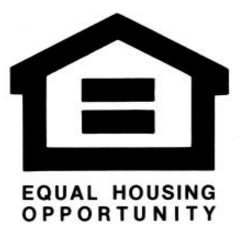 Free Awareness Seminar  Fair Housing-How to identify discrimination and your rights!April 19, 2017 5:00 - 7:00pm; Rio Vista Recreation Center—8866 W Thunderbird RdDiscrimination complaints are increasing and testing has revealed continued instances of discriminatory practices in housing here in Arizona and more so in Maricopa County.  Many individuals and families are subjected to unfair and unlawful acts of housing discrimination today. Complaints based on national origin, race, color, religion, sex, familial status, and physical and mental disability indicate that violations of federal, state, and local fair housing laws continue to occur which prevents protected class individuals from obtaining the housing they choose and can afford.  It impacts their educational opportunity and access to health and other programs that are structured to assist individuals and families succeed.This Fair Housing workshop, delivered by the staff of the Arizona Fair Housing Center; Enrique Medina, Executive Director, Linda Aguirre, Deputy Director/ Project Manager and Shawna Tarboro, Senior Housing Specialist.  Will give an overview of fair housing rights and remedies.  Attendees will leave with:            *An understanding of Fair Housing Rights and the Procedures to file Complaints* Mission and purpose of the Arizona Fair Housing Center& other advocate agencies *Fair housing complaint process and procedures.  How to file a fair housing complaint    with HUD*Fair housing investigation.  The process used by the center to uncover unfair housing practicesWhile attending a presentation/class/seminar, at the Rio Vista Community Center, childcare is available at Kids Corner for a nominal fee:  $3.00 for 1st child & $1.50 for an additional 1-2 children. (Free, for Rio Vista annual pass-holders.)  This service is available for ages 18months to 7 years old. *Children 2 and under will need to bring a birth certificate on the first visit or at the time of registration. Parent must stay inside the facility while child is in Kids Corner.Registration is required for all classes at: Ginger.Sanabria@peoriaaz.gov or call 623-773-7070